Verdict SheetBlank Verdict Sheet Form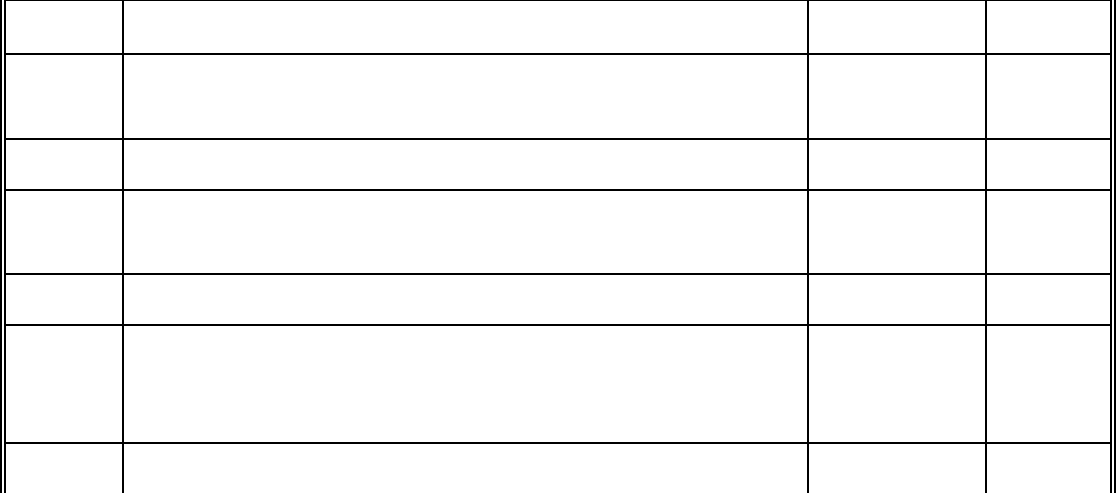 	Court of the State of New YorkCounty of		xThe People of the State of New York	: Date:: No.against	: Judge:: Lawyers:Defendant.x